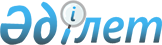 2020-2022 жылдарға арналған аудандық бюджет туралыАқмола облысы Біржан сал ауданы мәслихатының 2019 жылғы 24 желтоқсандағы № С-45/2 шешімі. Ақмола облысының Әділет департаментінде 2020 жылғы 9 қаңтарда № 7618 болып тіркелді.
      Қазақстан Республикасының 2008 жылғы 4 желтоқсандағы Бюджет кодексінің 9-бабының 2-тармағына, Қазақстан Республикасының 2001 жылғы 23 қаңтардағы "Қазақстан Республикасындағы жергілікті мемлекеттік басқару және өзін-өзі басқару туралы" Заңының 6-бабының 1-тармағының 1) тармақшасына сәйкес, Біржан сал ауданының мәслихаты ШЕШІМ ҚАБЫЛДАДЫ:
      1. 2020 - 2022 жылдарға арналған аудандық бюджет 1, 2 және 3-қосымшаларға сәйкес, оның ішінде 2020 жылға келесі көлемдерде бекітілсін:
      1) кірістер – 5 509 049,9 мың теңге, оның ішінде:
      салықтық түсімдер – 1 128 052 мың теңге;
      салықтық емес түсімдер – 15 102 мың теңге;
      негізгі капиталды сатудан түсетін түсімдер – 7 700 мың теңге;
      трансферттердің түсімдері – 4 358 195,9 мың теңге;
      2) шығындар – 5 785 398,9 мың теңге;
      3) таза бюджеттік кредит беру – 13 025,7 мың теңге, оның ішінде:
      бюджеттік кредиттер – 18 624,7 мың теңге;
      бюджеттік кредиттерді өтеу – 5 599 мың теңге;
      4) қаржы активтерімен жасалатын операциялар бойынша сальдо – 0 мың теңге;
      5) бюджет тапшылығы (профициті) – - 289 374,7 мың теңге;
      6) бюджет тапшылығын қаржыландыру (профицитті пайдалану) – 289 374,7 мың теңге.
      Ескерту. 1-тармақ жаңа редакцияда - Ақмола облысы Біржан сал ауданы мәслихатының 09.12.2020 № С-59/2 (01.01.2020 бастап қолданысқа енгізіледі) шешімімен.


      2. Келесі көздердің есебінен аудандық бюджеттің кірістері бекітілсін:
      1) салықтық түсімдерден, соның ішінде:
      жеке табыс салығы;
      әлеуметтік салық;
      мүлікке салынатын салықтар;
      жер салығы;
      көлік құралдарына салынатын салық;
      бірыңғай жер салығы;
      акциздер;
      табиғи және басқа ресурстарды пайдаланғаны үшін түсетін түсімдер;
      кәсіпкерлік және кәсіби қызметті жүргізгені үшін алынатын алымдар;
      мемлекеттік баж.
      2) салықтық емес түсімдерден, оның ішінде:
      мемлекеттік меншігінде мүлікті жалға беруден түсетін кірістер;
      мемлекеттік бюджеттен берілген кредиттер бойынша сыйақылар;
      басқа да салықтық емес түсімдер.
      3) негізгі капиталды сатудан түсетін түсімдер, оның ішінде:
      мемлекеттік мекемелерге бекітілген мемлекеттік мүлікті сату;
      жерді сату.
      3. 2020 жылға арналған аудандық бюджетте 2 264 443 мың теңге сомасында субвенция қарастырылғаны ескерілсін.
      4. 2020 жылға арналған аудандық бюджетте республикалық бюджетке 6 568 мың теңге сомасында бюджеттік несиелерді өтеу қарастырылғаны ескерілсін.
      5. 2020 жылға арналған аудандық бюджеттің орындалу барысында секвестрленуге жатпайтын аудандық бюджет бағдарламаларының тізбесі 4-қосымшаға сәйкес бекітілсін.
      6. 2020 жылға арналған аудандық бюджет түсімдерінің құрамында республикалық бюджеттен нысаналы трансферттер және бюджеттік кредиттер 5-қосымшаға сәйкес қарастырылғаны ескерілсін.
      7. 2020 жылға арналған аудандық бюджет түсімдерінің құрамында 6-қосымшаға сәйкес облыстық бюджеттен нысаналы трансферттердің қарастырылғаны ескерілсін.
      Көрсетілген нысаналы трансферттердің сомаларын бөлу Біржан сал ауданы әкімдігінің қаулысымен белгіленеді.
      8. 2020 жылға арналған аудандық бюджет шығысының құрамында Қазақстан Республикасының заңнамасына сәйкес ауылдық жерде тұрып, қызмет істейтін, аудандық бюджеттен қаржыландырылатын білім беру, әлеуметтік қамтамасыз ету, мәдениет мекемелері мамандарының айлық еңбек ақыларына және тарифтік көрсеткіштеріне 25 пайыз қосымша төлем ақы қарастырылды.
      9. Жергілікті атқарушы органның 2020 жылға арналған резерві 6347,9 мың теңге сомасында бекітілсін.
      Ескерту. 9-тармақ жаңа редакцияда - Ақмола облысы Біржан сал ауданы мәслихатының 09.12.2020 № С-59/2 (01.01.2020 бастап қолданысқа енгізіледі) шешімімен.


      9-1. 2020 жылға арналған аудандық бюджетте 2020 жылдың 1 қаңтарына жинақталған 6848,4 мың теңге сомасындағы бюджеттік қаражаттардың бос қалдықтары пайдаланылатыны ескерілсін.
      Ескерту. Шешім 9-1-тармақпен толықтырылды - Ақмола облысы Біржан сал ауданы мәслихатының 27.03.2020 № С-50/2 (01.01.2020 бастап қолданысқа енгізіледі) шешімімен.


      10. 2020 жылға арналған аудандық бюджетте қала, ауылдық округтер мен ауылдар бюджеттеріне аудандық бюджеттен берілетін 292 248 мың теңге сомасындағы субвенциялар көлемі көзделгені ескерілсін, оның ішінде:
      11. 2020 жылға арналған аудандық бюджеттің шығыстарының құрамында ауылдық округтер мен ауылдар бюджеттеріне 7-қосымшаға сәйкес нысаналы трансферттер көзделгені ескерілсін.
      12. Осы шешім Ақмола облысының Әділет департаментінде мемлекеттік тіркелген күнінен бастап күшіне енеді және 2020 жылдың 1 қаңтарынан бастап қолданысқа енгізіледі.
      "КЕЛІСІЛДІ" 2020 жылға арналған аудандық бюджет
      Ескерту. 1-қосымша жаңа редакцияда - Ақмола облысы Біржан сал ауданы мәслихатының 09.12.2020 № С-59/2 (01.01.2020 бастап қолданысқа енгізіледі) шешімімен. 2021 жылға арналған аудандық бюджет 2022 жылға арналған аудандық бюджет 2020 жылға арналған аудандық бюджеттің орындалу барысында секвестрленуге жатпайтын аудандық бюджет бағдарламаларының тізбесі 2020 жылға арналған республикалық бюджеттен берілетін нысаналы трансферттер мен бюджеттік кредиттер, қарыздар
      Ескерту. 5-қосымша жаңа редакцияда - Ақмола облысы Біржан сал ауданы мәслихатының 09.12.2020 № С-59/2 (01.01.2020 бастап қолданысқа енгізіледі) шешімімен. 2020 жылға облыстық бюджеттен берілетін нысаналы трансферттер
      Ескерту. 6-қосымша жаңа редакцияда - Ақмола облысы Біржан сал ауданы мәслихатының 09.12.2020 № С-59/2 (01.01.2020 бастап қолданысқа енгізіледі) шешімімен. 2020 жылға арналған ауылдық округтер мен ауылдар бюджеттеріне берілетін нысаналы трансферттер
      Ескерту. 7-қосымша жаңа редакцияда - Ақмола облысы Біржан сал ауданы мәслихатының 10.11.2020 № С-58/2 (01.01.2020 бастап қолданысқа енгізіледі) шешімімен.
					© 2012. Қазақстан Республикасы Әділет министрлігінің «Қазақстан Республикасының Заңнама және құқықтық ақпарат институты» ШЖҚ РМК
				
Степняк қаласына
35 453 мың теңге;
Макинка ауылдық округіне
29 786 мың теңге;
Аңғал батыр ауылдық округіне
20 936 мың теңге;
Баймырза ауылдық округіне
16 744 мың теңге;
Бірсуат ауылдық округіне
16 928 мың теңге;
Уәлихан ауылдық округіне
14 719 мың теңге;
Донской ауылдық округіне
25 480 мың теңге;
Еңбекшілдер ауылдық округіне
22 823 мың теңге;
Заурал ауылдық округіне
16 281 мың теңге;
Үлгі ауылдық округіне
25 998 мың теңге;
Ақсу ауылына
11 543 мың теңге;
Заозерный ауылына
18 609 мың теңге;
Кеңащы ауылына
10 406 мың теңге;
Краснофлот ауылына
13 761 мың теңге;
Мамай ауылына
12 781 мың теңге.
      Біржан сал ауданы мәслихатының
сессия төрағасы

А.Бочковский

      Біржан сал ауданы мәслихатының
хатшысы

С.Шауенов

      Ақмола облысы
Біржан сал ауданының әкімі
Біржан сал ауданы мәслихатының
2019 жылғы 24 желтоқсандағы
№ С-45/2 шешіміне
1-қосымша
Санаты
Санаты
Санаты
Санаты
Сома, мың теңге
Сыныбы 
Сыныбы 
Сыныбы 
Сома, мың теңге
Кіші сыныбы
Кіші сыныбы
Сома, мың теңге
Атауы
Сома, мың теңге
1
2
3
4
5
1. Кірістер
5509049,9
1
Салықтық түсімдер
1128052
1
Табыс салығы
6260
2
Жеке табыс салығы 
6260
3
Әлеуметтiк салық
432621
1
Әлеуметтiк салық
432621
4
Меншiкке салынатын салықтар
625565
1
Мүлiкке салынатын салықтар
613771
3
Жер салығы
2181
4
Көлiк құралдарына салынатын салық
9413
5
Бірыңғай жер салығы
200
5
Тауарларға, жұмыстарға және қызметтерге салынатын iшкi салықтар
62320
2
Акциздер
1150
3
Табиғи және басқа да ресурстарды пайдаланғаны үшiн түсетiн түсiмдер
56192
4
Кәсiпкерлiк және кәсiби қызметтi жүргiзгенi үшiн алынатын алымдар
4978
8
Заңдық маңызы бар әрекеттерді жасағаны және (немесе) оған уәкілеттігі бар мемлекеттік органдар немесе лауазымды адамдар құжаттар бергені үшін алынатын міндетті төлемдер
1286
1
Мемлекеттік баж
1286
2
Салықтық емес түсiмдер
15102
1
Мемлекеттік меншіктен түсетін кірістер
3102
5
Мемлекеттік меншiгінде мүлiктi жалға беруден түсетiн кiрiстер
3093
7
Мемлекеттік бюджеттен берілген кредиттер бойынша сыйақылар
9
6
Басқа да салықтық емес түсімдер
12000
1
Басқа да салықтық емес түсімдер
12000
3
Негізгі капиталды сатудан түсетін түсімдер
7700
1
Мемлекеттік мекемелерге бекітілген мемлекеттік мүлікті сату
4600
1
Мемлекеттік мекемелерге бекітілген мемлекеттік мүлікті сату
3100
3
Жердi және материалдық емес активтердi сату
3100
1
Жерді сату
3100
4
Трансферттердің түсімдері
4358195,9
1
Төмен тұрғын мемлекеттік басқару органдарынан трансферттер
109,5
3
Аудандық маңызы бар қалалардың, ауылдардың кенттердің, ауылдық округтардың бюджеттерінен трансферттер
109,5
2
Мемлекеттiк басқарудың жоғары тұрған органдарынан түсетiн трансферттер
4358086,4
2
Облыстық бюджеттен түсетiн трансферттер
4358086,4
Функционалдық топ
Функционалдық топ
Функционалдық топ
Функционалдық топ
Функционалдық топ
Сома, мың теңге
Кіші функция 
Кіші функция 
Кіші функция 
Кіші функция 
Сома, мың теңге
Бюджеттік бағдарламалардың әкiмшiсi 
Бюджеттік бағдарламалардың әкiмшiсi 
Бюджеттік бағдарламалардың әкiмшiсi 
Сома, мың теңге
Бағдарлама
Бағдарлама
Сома, мың теңге
Атауы
Сома, мың теңге
II. Шығындар
5785398,9
01
Жалпы сипаттағы мемлекеттiк қызметтер 
425216,4
1
Мемлекеттiк басқарудың жалпы функцияларын орындайтын өкiлдi, атқарушы және басқа органдар
122297,3
112
Аудан (облыстық маңызы бар қала) мәслихатының аппараты
21686
001
Аудан (облыстық маңызы бар қала) мәслихатының қызметін қамтамасыз ету жөніндегі қызметтер
21230,6
003
Мемлекеттік органның күрделі шығыстары
455,4
122
Аудан (облыстық маңызы бар қала) әкімінің аппараты
100611,3
001
Аудан (облыстық маңызы бар қала) әкімінің қызметін қамтамасыз ету жөніндегі қызметтер
99111,3
003
Мемлекеттік органның күрделі шығыстары
1500
2
Қаржылық қызмет
954,3
459
Ауданның (облыстық маңызы бар қаланың) экономика және қаржы бөлімі
954,3
003
Салық салу мақсатында мүлікті бағалауды жүргізу
513,3
010
Жекешелендіру, коммуналдық меншікті басқару, жекешелендіруден кейінгі қызмет және осыған байланысты дауларды реттеу 
441
9
Жалпы сипаттағы өзге де мемлекеттiк қызметтер
301964,8
459
Ауданның (облыстық маңызы бар қаланың) экономика және қаржы бөлімі
38854
001
Ауданның (облыстық маңызы бар қаланың) экономикалық саясатын қалыптастыру мен дамыту, мемлекеттік жоспарлау, бюджеттік атқару және коммуналдық меншігін басқару саласындағы мемлекеттік саясатты іске асыру жөніндегі қызметтер
33954
113
Төменгі тұрған бюджеттерге берілетін нысаналы ағымдағы трансферттер
4550
015
Мемлекеттік органның күрделі шығыстары
350
458
Ауданның (облыстық маңызы бар қаланың) тұрғын үй-коммуналдық шаруашылығы, жолаушылар көлігі және автомобиль жолдары бөлімі
250929,6
001
Жергілікті деңгейде тұрғын үй-коммуналдық шаруашылығы, жолаушылар көлігі және автомобиль жолдары саласындағы мемлекеттік саясатты іске асыру жөніндегі қызметтер
33611
013
Мемлекеттік органның күрделі шығыстары
355
113
Төменгі тұрған бюджеттерге берілетін нысаналы ағымдағы трансферттер
216963,6
494
Ауданның (облыстық маңызы бар қаланың) кәсіпкерлік және өнеркәсіп бөлімі
12181,2
001
Жергілікті деңгейде кәсіпкерлікті және өнеркәсіпті дамыту саласындағы мемлекеттік саясатты іске асыру жөніндегі қызметтер
12181,2
02
Қорғаныс
24788,7
1
Әскери мұқтаждар
1553,5
122
Аудан (облыстық маңызы бар қала) әкімінің аппараты
1553,5
005
Жалпыға бірдей әскери міндетті атқару шеңберіндегі іс-шаралар
1553,5
2
Төтенше жағдайлар жөнiндегi жұмыстарды ұйымдастыру
23235,2
122
Аудан (облыстық маңызы бар қала) әкімінің аппараты
23235,2
006
Аудан (облыстық маңызы бар қала) ауқымындағы төтенше жағдайлардың алдын алу және оларды жою
3086,8
007
Аудандық (қалалық) ауқымдағы дала өрттерінің, сондай-ақ мемлекеттік өртке қарсы қызмет органдары құрылмаған елдi мекендерде өрттердің алдын алу және оларды сөндіру жөніндегі іс-шаралар
20148,4
03
Қоғамдық тәртіп, қауіпсіздік, құқықтық, сот, қылмыстық-атқару қызметі
8310
9
Қоғамдық тәртіп және қауіпсіздік саласындағы басқада қызметтер
8310
458
Ауданның (облыстық маңызы бар қаланың) тұрғын үй-коммуналдық шаруашылығы, жолаушылар көлігі және автомобиль жолдары бөлімі
8310
021
Елдi мекендерде жол қозғалысы қауiпсiздiгін қамтамасыз ету
8310
04
Бiлiм беру
3155727,8
1
Мектепке дейiнгі тәрбие және оқыту
141113
464
Ауданның (облыстық маңызы бар қаланың) білім бөлімі
140578
009
Мектепке дейінгі тәрбие мен оқыту ұйымдарының қызметін қамтамасыз ету
39718
040
Мектепке дейінгі білім беру ұйымдарында мемлекеттік білім беру тапсырысын іске асыруға
100860
472
Ауданның (облыстық маңызы бар қаланың) құрылыс, сәулет және қала құрылысы бөлімі
535
037
Мектепке дейiнгi тәрбие және оқыту объектілерін салу және реконструкциялау
535
2
Бастауыш, негізгі орта және жалпы орта білім беру
2559779,5
464
Ауданның (облыстық маңызы бар қаланың) білім бөлімі
2506162
003
Жалпы білім беру
2458843
006
Балаларға қосымша білім беру 
47319
465
Ауданның (облыстық маңызы бар қаланың) дене шынықтыру және спорт бөлімі
43555
017
Балалар мен жасөспірімдерге спорт бойынша қосымша білім беру
43555
472
Ауданның (облыстық маңызы бар қаланың) құрылыс, сәулет және қала құрылысы бөлімі
10062,5
022
Бастауыш, негізгі орта және жалпы орта білім беру объектілерін салу және реконструкциялау
10062,5
4
Техникалық және кәсіптік, орта білімнен кейінгі білім беру
42437
464
Ауданның (облыстық маңызы бар қаланың) білім бөлімі
42437
018
Кәсіптік оқытуды ұйымдастыру
42437
9
Бiлiм беру саласындағы өзге де қызметтер
412398,3
464
Ауданның (облыстық маңызы бар қаланың) білім бөлімі
412398,3
001
Жергілікті деңгейде білім беру саласындағы мемлекеттік саясатты іске асыру жөніндегі қызметтер
14258,7
005
Ауданның (облыстық маңызы бар қаланың) мемлекеттік білім беру мекемелер үшін оқулықтар мен оқу-әдiстемелiк кешендерді сатып алу және жеткізу
32794,6
007
Аудандық (қалалық) ауқымдағы мектеп олимпиадаларын және мектептен тыс іс-шараларды өткiзу
1055,4
015
Жетім баланы (жетім балаларды) және ата-аналарының қамқорынсыз қалған баланы (балаларды) күтіп-ұстауға қамқоршыларға (қорғаншыларға) ай сайынғы ақшалай қаражат төлемі
8745,1
067
Ведомстволық бағыныстағы мемлекеттік мекемелер мен ұйымдардың күрделі шығыстары
355544,5
06
Әлеуметтiк көмек және әлеуметтiк қамсыздандыру
217406,2
1
Әлеуметтік қамсыздандыру 
36184,1
451
Ауданның (облыстық маңызы бар қаланың) жұмыспен қамту және әлеуметтік бағдарламалар бөлімі
36184,1
005
Мемлекеттік атаулы әлеуметтік көмек
36184,1
2
Әлеуметтiк көмек
156350,7
451
Ауданның (облыстық маңызы бар қаланың) жұмыспен қамту және әлеуметтік бағдарламалар бөлімі
156350,7
002
Жұмыспен қамту бағдарламасы
66710,5
006
Тұрғын үйге көмек көрсету
1127
007
Жергілікті өкілетті органдардың шешімі бойынша мұқтаж азаматтардың жекелеген топтарына әлеуметтік көмек
23547,3
010
Үйден тәрбиеленіп оқытылатын мүгедек балаларды материалдық қамтамасыз ету
158,4
015
Зейнеткерлер мен мүгедектерге әлеуметтiк қызмет көрсету аумақтық орталығы
34056,2
017
Оңалтудың жеке бағдарламасына сәйкес мұқтаж мүгедектердi мiндеттi гигиеналық құралдармен қамтамасыз ету, қозғалуға қиындығы бар бірінші топтағы мүгедектерге жеке көмекшінің және есту бойынша мүгедектерге қолмен көрсететiн тіл маманының қызметтерін ұсыну
4617,3
023
Жұмыспен қамту орталықтарының қызметін қамтамасыз ету
26134
9
Әлеуметтiк көмек және әлеуметтiк қамтамасыз ету салаларындағы өзге де қызметтер
24871,4
451
Ауданның (облыстық маңызы бар қаланың) жұмыспен қамту және әлеуметтік бағдарламалар бөлімі
24871,4
001
Жергілікті деңгейде халық үшін әлеуметтік бағдарламаларды жұмыспен қамтуды қамтамасыз етуді іске асыру саласындағы мемлекеттік саясатты іске асыру жөніндегі қызметтер
20215,4
011
Жәрдемақыларды және басқа да әлеуметтік төлемдерді есептеу, төлеу мен жеткізу бойынша қызметтерге ақы төлеу
499
050
Қазақстан Республикасында мүгедектердің құқықтарын қамтамасыз етуге және өмір сүру сапасын жақсарту
1767
054
Үкіметтік емес ұйымдарда мемлекеттік әлеуметтік тапсырысты орналастыру
2390
07
Тұрғын үй-коммуналдық шаруашылық
886169,2
1
Тұрғын үй шаруашылығы
281467,8
458
Ауданның (облыстық маңызы бар қаланың) тұрғын үй-коммуналдық шаруашылығы, жолаушылар көлігі және автомобиль жолдары бөлімі
42432,2
003
Мемлекеттік тұрғын үй қорын сақтауды ұйымдастыру
3072,2
070
Қазахстан Республикакасында төтенше жағдай режимінде коммуналдық қызметтерге ақы төлеу бойынша халықтын төлемдерін өтеу 
39360
472
Ауданның (облыстық маңызы бар қаланың) құрылыс, сәулет және қала құрылысы бөлімі
239035,6
003
Коммуналдық тұрғын үй қорының тұрғын үйін жобалау және (немесе) салу, реконструкциялау 
203807
004
Инженерлік-коммуникациялық инфрақұрылымды жобалау, дамыту және (немесе) жайластыру
35228,6
2
Коммуналдық шаруашылық
604701,4
458
Ауданның (облыстық маңызы бар қаланың) тұрғын үй-коммуналдық шаруашылығы, жолаушылар көлігі және автомобиль жолдары бөлімі
77742,3
012
Сумен жабдықтау және су бұру жүйесінің жұмыс істеуі
10753
026
Ауданның (облыстық маңызы бар қаланың) коммуналдық меншігіндегі жылу жүйелерін қолдануды ұйымдастыру
66989,3
472
Ауданның (облыстық маңызы бар қаланың) құрылыс, сәулет және қала құрылысы бөлімі
518215,2
005
Коммуналдық шаруашылығын дамыту
5569
058
Елді мекендердегі сумен жабдықтау және су бұру жүйелерін дамыту
512646,2
3
Елді мекендерді көргейту
8743,9
458
Ауданның (облыстық маңызы бар қаланың) тұрғын үй-коммуналдық шаруашылығы, жолаушылар көлігі және автомобиль жолдары бөлімі
8743,9
016
Елді мекендердің санитариясын қамтамасыз ету
3930
018
Елдi мекендердi абаттандыру және көгалдандыру
4813,9
08
Мәдениет, спорт, туризм және ақпараттық кеңістiк
624323,4
1
Мәдениет саласындағы қызмет 
150207
455
Ауданның (облыстық маңызы бар қаланың) мәдениет және тілдерді дамыту бөлімі
150207
003
Мәдени-демалыс жұмысын қолдау
150207
2
Спорт
347501,4
465
Ауданның (облыстық маңызы бар қаланың) дене шынықтыру және спорт бөлімі
17214,4
001
Жергілікті деңгейде дене шынықтыру және спорт саласындағы мемлекеттік саясатты іске асыру жөніндегі қызметтер
12560
004
Мемлекеттік органның күрделі шығыстары
817
006
Аудандық (облыстық маңызы бар қалалық) деңгейде спорттық жарыстар өткiзу
402
007
Әртүрлi спорт түрлерi бойынша аудан (облыстық маңызы бар қала) құрама командаларының мүшелерiн дайындау және олардың облыстық спорт жарыстарына қатысуы
3435,4
472
Ауданның (облыстық маңызы бар қаланың) құрылыс, сәулет және қала құрылысы бөлімі
330287
008
Cпорт объектілерін дамыту
330287
3
Ақпараттық кеңiстiк
77525
455
Ауданның (облыстық маңызы бар қаланың) мәдениет және тілдерді дамыту бөлімі
66525
006
Аудандық (қалалық) кiтапханалардың жұмыс iстеуi
59189
007
Мемлекеттік тілді және Қазақстан халқының басқа да тілдерін дамыту
7336
456
Ауданның (облыстық маңызы бар қаланың) ішкі саясат бөлімі
11000
002
Мемлекеттік ақпараттық саясат жүргізу жөніндегі қызметтер
11000
9
Мәдениет, спорт, туризм және ақпараттық кеңiстiктi ұйымдастыру жөнiндегi өзге де қызметтер
49090
455
Ауданның (облыстық маңызы бар қаланың) мәдениет және тілдерді дамыту бөлімі
18504
001
Жергілікті деңгейде тілдерді және мәдениетті дамыту саласындағы мемлекеттік саясатты іске асыру жөніндегі қызметтер
14948
032
Ведомстволық бағыныстағы мемлекеттік мекемелер мен ұйымдардың күрделі шығыстары
3556
456
Ауданның (облыстық маңызы бар қаланың) ішкі саясат бөлімі
30586
001
Жергілікті деңгейде ақпарат, мемлекеттілікті нығайту және азаматтардың әлеуметтік сенімділігін қалыптастыру саласында мемлекеттік саясатты іске асыру жөніндегі қызметтер
15873
003
Жастар саясаты саласында іс-шараларды іске асыру
14713
10
Ауыл, су, орман, балық шаруашылығы, ерекше қорғалатын табиғи аумақтар, қоршаған ортаны және жануарлар дүниесін қорғау, жер қатынастары
52700
1
Ауыл шаруашылығы
23273
462
Ауданның (облыстық маңызы бар қаланың) ауыл шаруашылығы бөлімі
17280
001
Жергілікті деңгейде ауыл шаруашылығы саласындағы мемлекеттік саясатты іске асыру жөніндегі қызметтер 
17280
473
Ауданның (облыстық маңызы бар қаланың) ветеринария бөлімі
5993
001
Жергілікті деңгейде ветеринария саласындағы мемлекеттік саясатты іске асыру жөніндегі қызметтер
4993
007
Қаңғыбас иттер мен мысықтарды аулауды және жоюды ұйымдастыру
500
010
Ауыл шаруашылығы жануарларын сәйкестендіру жөніндегі іс-шараларды өткізу
500
6
Жер қатынастары
22372
463
Ауданның (облыстық маңызы бар қаланың) жер қатынастары бөлімі
22372
001
Аудан (облыстық маңызы бар қала) аумағында жер қатынастарын реттеу саласындағы мемлекеттік саясатты іске асыру жөніндегі қызметтер
14287
003
Елдi мекендердi жер-шаруашылық орналастыру
2765
006
Аудандардың, облыстық маңызы бар, аудандық маңызы бар қалалардың, кенттердiң, ауылдардың, ауылдық округтердiң шекарасын белгiлеу кезiнде жүргiзiлетiн жерге орналастыру
4900
007
Мемлекеттік органның күрделі шығыстары
420
9
Ауыл, су, орман, балық шаруашылығы, қоршаған ортаны қорғау және жер қатынастары саласындағы басқа да қызметтер
7055
459
Ауданның (облыстық маңызы бар қаланың) экономика және қаржы бөлімі
7055
099
Мамандардың әлеуметтік көмек көрсетуі жөніндегі шараларды іске асыру
7055
11
Өнеркәсіп, сәулет, қала құрылысы және құрылыс қызметі
30971
2
Сәулет, қала құрылысы және құрылыс қызметі
30971
472
Ауданның (облыстық маңызы бар қаланың) құрылыс, сәулет және қала құрылысы бөлімі
30971
001
Жергілікті деңгейде құрылыс, сәулет және қала құрылысы саласындағы мемлекеттік саясатты іске асыру жөніндегі қызметтер
30371
015
Мемлекеттік органның күрделі шығыстары
600
12
Көлiк және коммуникация
60517,4
1
Автомобиль көлiгi
57448,8
458
Ауданның (облыстық маңызы бар қаланың) тұрғын үй-коммуналдық шаруашылығы, жолаушылар көлігі және автомобиль жолдары бөлімі
57448,8
023
Автомобиль жолдарының жұмыс істеуін қамтамасыз ету
57448,8
9
Көлiк және коммуникациялар саласындағы өзге де қызметтер
3068,6
458
Ауданның (облыстық маңызы бар қаланың) тұрғын үй-коммуналдық шаруашылығы, жолаушылар көлігі және автомобиль жолдары бөлімі
3068,6
037
Әлеуметтік маңызы бар қалалық (ауылдық), қала маңындағы және ауданішілік қатынастар бойынша жолаушылар тасымалдарын субсидиялау
3068,6
13
Басқалар
6443,9
3
Кәсiпкерлiк қызметтi қолдау және бәсекелестікті қорғау
96
494
Ауданның (облыстық маңызы бар қаланың) кәсіпкерлік және өнеркәсіп бөлімі
96
006
Кәсіпкерлік қызметті қолдау
96
9
Басқалар 
6347,9
459
Ауданның (облыстық маңызы бар қаланың) экономика және қаржы бөлімі
6347,9
012
Ауданның (облыстық маңызы бар қаланың) жергілікті атқарушы органының резерві 
6347,9
14
Борышқа қызмет көрсету
9
1
Борышқа қызмет көрсету
9
459
Ауданның (облыстық маңызы бар қаланың) экономика және қаржы бөлімі 
9
021
Жергілікті атқарушы органдардың облыстық бюджеттен қарыздар бойынша сыйақылар мен өзге де төлемдерді төлеу бойынша борышына қызмет көрсету 
9
15
Трансферттер
292815,9
1
Трансферттер
292815,9
459
Ауданның (облыстық маңызы бар қаланың) экономика және қаржы бөлімі
292815,9
006
Пайдаланылмаған (толық пайдаланылмаған) нысаналы трансферттерді қайтару
567,9
038
Субвенциялар
292248
III. Таза бюджеттiк кредит беру 
13025,7
Бюджеттiк кредиттер 
18624,7
10
Ауыл, су, орман, балық шаруашылығы, ерекше қорғалатын табиғи аумақтар, қоршаған ортаны және жануарлар дүниесін қорғау, жер қатынастары
18624,7
9
Ауыл, су, орман, балық шаруашылығы, қоршаған ортаны қорғау және жер қатынастары саласындағы басқа да қызметтер
18624,7
459
Ауданның (облыстық маңызы бар қаланың) экономика және қаржы бөлімі
18624,7
018
Мамандарды әлеуметтік қолдау шараларын іске асыруға берілетін бюджеттік кредиттер
18624,7
5
Бюджеттік кредиттерді өтеу
5599
1
Бюджеттік кредиттерді өтеу
5599
1
Мемлекеттік бюджеттен берілген бюджеттік кредиттерді өтеу
5599
IV. Қаржы активтерiмен жасалатын операциялар бойынша сальдо 
0
V. Бюджет тапшылығы (профициті)
-289374,7
VI. Бюджет тапшылығын қаржыландыру (профицитті пайдалану)
289374,7
7
Қарыздар түсімі
288125,3
1
Мемлекеттік ішкі қарыздар 
288125,3
2
Қарыз алу келісім-шарттары
288125,3
16
Қарыздарды өтеу
5599
1
Қарыздарды өтеу
5599
459
Ауданның (облыстық маңызы бар қаланың) экономика және қаржы бөлімі
5599
005
Жергілікті атқарушы органның жоғары тұрған бюджет алдындағы борышын өтеу
5599
8
Пайдаланатын бюджет қаражатының қалдықтары
6848,4
1
Бюджет қаражаты қалдықтары
6848,4
1
Бюджет қаражатының бос қалдықтары
6848,4
01
Бюджет қаражатының бос қалдықтары
6848,4Біржан сал ауданы мәслихатының
2019 жылғы 24 желтоқсандағы
№ С-45/2 шешіміне
2-қосымша
Санаты
Санаты
Санаты
Санаты
Сома,
мың теңге
Сыныбы
Сыныбы
Сыныбы
Сома,
мың теңге
Ішкі сыныбы
Ішкі сыныбы
Сома,
мың теңге
Атауы
Сома,
мың теңге
1
2
3
4
5
1. Кірістер
3436909
1
Салықтық түсімдер
1229094
1
Табыс салығы
1360
2
Жеке табыс салығы
1360
3
Әлеуметтiк салық
457003
1
Әлеуметтiк салық
457003
4
Меншiкке салынатын салықтар
712111
1
Мүлiкке салынатын салықтар
689660
3
Жер салығы
9010
4
Көлiк құралдарына салынатын салық
16553
5
Бірыңғай жер салығы
4650
5
Тауарларға, жұмыстарға және қызметтерге салынатын iшкi салықтар
56303
2
Акциздер
1480
3
Табиғи және басқа да ресурстарды пайдаланғаны үшiн түсетiн түсiмдер
48039
4
Кәсiпкерлiк және кәсiби қызметтi жүргiзгенi үшiн алынатын алымдар
6784
1
Мемлекеттік баж
2317
2
Салықтық емес түсiмдер
4936
6
Басқа да салықтық емес түсімдер
4936
1
Басқа да салықтық емес түсімдер
4936
3
Негізгі капиталды сатудан түсетін түсімдер
3500
1
Мемлекеттік мекемелерге бекітілген мемлекеттік мүлікті сату
1000
1
Мемлекеттік мекемелерге бекітілген мемлекеттік мүлікті сату
1000
3
Жердi және материалдық емес активтердi сату
2500
1
Жерді сату
2500
4
Трансферттердің түсімдері
2199379
2
Мемлекеттiк басқарудың жоғары тұрған органдарынан түсетiн трансферттер
2199379
2
Облыстық бюджеттен түсетiн трансферттер
2199379
Функционалдық топ
Функционалдық топ
Функционалдық топ
Функционалдық топ
Функционалдық топ
Сома,
мың теңге
Кіші функция
Кіші функция
Кіші функция
Кіші функция
Сома,
мың теңге
Бюджеттік бағдарламалардың әкiмшiсi
Бюджеттік бағдарламалардың әкiмшiсi
Бюджеттік бағдарламалардың әкiмшiсi
Сома,
мың теңге
Бағдарлама
Бағдарлама
Сома,
мың теңге
Атауы
Сома,
мың теңге
II. Шығындар
3436909
01
Жалпы сипаттағы мемлекеттiк қызметтер 
192216
1
Мемлекеттiк басқарудың жалпы функцияларын орындайтын өкiлдi, атқарушы және басқа органдар
115121
112
Аудан (облыстық маңызы бар қала) мәслихатының аппараты
19759
001
Аудан (облыстық маңызы бар қала) мәслихатының қызметін қамтамасыз ету жөніндегі қызметтер
22226
003
Мемлекеттік органның күрделі шығыстары
520
122
Аудан (облыстық маңызы бар қала) әкімінің аппараты
95362
001
Аудан (облыстық маңызы бар қала) әкімінің қызметін қамтамасыз ету жөніндегі қызметтер
93362
003
Мемлекеттік органның күрделі шығыстары
2000
2
Қаржылық қызмет
1649
459
Ауданның (облыстық маңызы бар қаланың) экономика және қаржы бөлімі
1649
003
Салық салу мақсатында мүлікті бағалауды жүргізу
759
010
Жекешелендіру, коммуналдық меншікті басқару, жекешелендіруден кейінгі қызмет және осыған байланысты дауларды реттеу
890
9
Жалпы сипаттағы өзге де мемлекеттiк қызметтер
75446
459
Ауданның (облыстық маңызы бар қаланың) экономика және қаржы бөлімі
36627
001
Ауданның (облыстық маңызы бар қаланың) экономикалық саясатын қалыптастыру мен дамыту, мемлекеттік жоспарлау, бюджеттік атқару және коммуналдық меншігін басқару саласындағы мемлекеттік саясатты іске асыру жөніндегі қызметтер
36627
458
Ауданның (облыстық маңызы бар қаланың) тұрғын үй-коммуналдық шаруашылығы, жолаушылар көлігі және автомобиль жолдары бөлімі
23530
001
Жергілікті деңгейде тұрғын үй-коммуналдық шаруашылығы, жолаушылар көлігі және автомобиль жолдары саласындағы мемлекеттік саясатты іске асыру жөніндегі қызметтер
23530
494
Ауданның (облыстық маңызы бар қаланың) кәсіпкерлік және өнеркәсіп бөлімі
15289
001
Жергілікті деңгейде кәсіпкерлікті және өнеркәсіпті дамыту саласындағы мемлекеттік саясатты іске асыру жөніндегі қызметтер
15289
02
Қорғаныс
44768
1
Әскери мұқтаждар
3224
122
Аудан (облыстық маңызы бар қала) әкімінің аппараты
3224
005
Жалпыға бірдей әскери міндетті атқару шеңберіндегі іс-шаралар
3224
2
Төтенше жағдайлар жөнiндегi жұмыстарды ұйымдастыру
41544
122
Аудан (облыстық маңызы бар қала) әкімінің аппараты
41544
006
Аудан (облыстық маңызы бар қала) ауқымындағы төтенше жағдайлардың алдын алу және оларды жою
7784
007
Аудандық (қалалық) ауқымдағы дала өрттерінің, сондай-ақ мемлекеттік өртке қарсы қызмет органдары құрылмаған елдi мекендерде өрттердің алдын алу және оларды сөндіру жөніндегі іс-шаралар
33760
03
Қоғамдық тәртіп, қауіпсіздік, құқықтық, сот, қылмыстық-атқару қызметі
1800
9
Қоғамдық тәртіп және қауіпсіздік саласындағы басқада қызметтер
1800
458
Ауданның (облыстық маңызы бар қаланың) тұрғын үй-коммуналдық шаруашылығы, жолаушылар көлігі және автомобиль жолдары бөлімі
1800
021
Елдi мекендерде жол қозғалысы қауiпсiздiгін қамтамасыз ету
1800
04
Бiлiм беру
2279808
1
Мектепке дейiнгі тәрбие және оқыту
122838
464
Ауданның (облыстық маңызы бар қаланың) білім бөлімі
122838
009
Мектепке дейінгі тәрбие мен оқыту ұйымдарының қызметін қамтамасыз ету
43105
040
Мектепке дейінгі білім беру ұйымдарында мемлекеттік білім беру тапсырысын іске асыруға
79733
2
Бастауыш, негізгі орта және жалпы орта білім беру
2013145
464
Ауданның (облыстық маңызы бар қаланың) білім бөлімі
1971789
003
Жалпы білім беру
1934531
006
Балаларға қосымша білім беру
37258
465
Ауданның (облыстық маңызы бар қаланың) дене шынықтыру және спорт бөлімі
41356
017
Балалар мен жасөспірімдерге спорт бойынша қосымша білім беру
41356
4
Техникалық және кәсіптік, орта білімнен кейінгі білім беру
34379
464
Ауданның (облыстық маңызы бар қаланың) білім бөлімі
34379
018
Кәсіптік оқытуды ұйымдастыру
34379
9
Бiлiм беру саласындағы өзге де қызметтер
109446
464
Ауданның (облыстық маңызы бар қаланың) білім бөлімі
109446
001
Жергілікті деңгейде білім беру саласындағы мемлекеттік саясатты іске асыру жөніндегі қызметтер
15053
005
Ауданның (облыстық маңызы бар қаланың) мемлекеттік білім беру мекемелер үшін оқулықтар мен оқу-әдiстемелiк кешендерді сатып алу және жеткізу
33384
007
Аудандық (қалалық) ауқымдағы мектеп олимпиадаларын және мектептен тыс іс-шараларды өткiзу
1698
015
Жетім баланы (жетім балаларды) және ата-аналарының қамқорынсыз қалған баланы (балаларды) күтіп-ұстауға қамқоршыларға (қорғаншыларға) ай сайынғы ақшалай қаражат төлемі
12901
067
Ведомстволық бағыныстағы мемлекеттік мекемелер мен ұйымдардың күрделі шығыстары
46410
06
Әлеуметтiк көмек және әлеуметтiк қамсыздандыру
106916
1
Әлеуметтiк қамсыздандыру
3022
451
Ауданның (облыстық маңызы бар қаланың) жұмыспен қамту және әлеуметтік бағдарламалар бөлімі
3022
005
Мемлекеттік атаулы әлеуметтік көмек
3022
2
Әлеуметтiк көмек
84707
451
Ауданның (облыстық маңызы бар қаланың) жұмыспен қамту және әлеуметтік бағдарламалар бөлімі
84707
002
Жұмыспен қамту бағдарламасы
12584
006
Тұрғын үйге көмек көрсету
3147
007
Жергілікті өкілетті органдардың шешімі бойынша мұқтаж азаматтардың жекелеген топтарына әлеуметтік көмек
24749
010
Үйден тәрбиеленіп оқытылатын мүгедек балаларды материалдық қамтамасыз ету
294
015
Зейнеткерлер мен мүгедектерге әлеуметтiк қызмет көрсету аумақтық орталығы
23826
017
Оңалтудың жеке бағдарламасына сәйкес мұқтаж мүгедектердi мiндеттi гигиеналық құралдармен қамтамасыз ету, қозғалуға қиындығы бар бірінші топтағы мүгедектерге жеке көмекшінің және есту бойынша мүгедектерге қолмен көрсететiн тіл маманының қызметтерін ұсыну
7330
023
Жұмыспен қамту орталықтарының қызметін қамтамасыз ету
12777
9
Әлеуметтiк көмек және әлеуметтiк қамтамасыз ету салаларындағы өзге де қызметтер
19187
451
Ауданның (облыстық маңызы бар қаланың) жұмыспен қамту және әлеуметтік бағдарламалар бөлімі
19187
001
Жергілікті деңгейде халық үшін әлеуметтік бағдарламаларды жұмыспен қамтуды қамтамасыз етуді іске асыру саласындағы мемлекеттік саясатты іске асыру жөніндегі қызметтер
18766
011
Жәрдемақыларды және басқа да әлеуметтік төлемдерді есептеу, төлеу мен жеткізу бойынша қызметтерге ақы төлеу
321
050
Қазахстан Республикасында мүгедектердің құқықтарын қамтамасыз етуге және өмір сүру сапасын жақсарту
100
07
Тұрғын үй-коммуналдық шаруашылық
79738
1
Тұрғын үй шаруашылығы
21650
458
Ауданның (облыстық маңызы бар қаланың) тұрғын үй-коммуналдық шаруашылығы, жолаушылар көлігі және автомобиль жолдары бөлімі
1650
003
Мемлекеттік тұрғын үй қорын сақтауды ұйымдастыру
1650
472
Ауданның (облыстық маңызы бар қаланың) құрылыс, сәулет және қала құрылысы бөлімі
20000
003
Коммуналдық тұрғын үй қорының тұрғын үйін жобалау және (немесе) салу, реконструкциялау
20000
2
Коммуналдық шаруашылық
55088
458
Ауданның (облыстық маңызы бар қаланың) тұрғын үй-коммуналдық шаруашылығы, жолаушылар көлігі және автомобиль жолдары бөлімі
49088
026
Ауданның (облыстық маңызы бар қаланың) коммуналдық меншігіндегі жылу жүйелерін қолдануды ұйымдастыру
49088
472
Ауданның (облыстық маңызы бар қаланың) құрылыс, сәулет және қала құрылысы бөлімі
6000
005
Коммуналдық шаруашылығын дамыту
5000
058
Елді мекендерге сумен жабдықтау және су бұру жүйелерін дамыту
1000
3
Елді-мекендерді көркейту
3000
458
Ауданның (облыстық маңызы бар қаланың) тұрғын үй-коммуналдық шаруашылығы, жолаушылар көлігі және автомобиль жолдары бөлімі
3000
016
Елді мекендердің санитариясын қамтамасыз ету
2000
018
Елді мекендерді абаттандыру және көгалдандыру
1000
08
Мәдениет, спорт, туризм және ақпараттық кеңістiк
239334
1
Мәдениет саласындағы қызмет 
59971
455
Ауданның (облыстық маңызы бар қаланың) мәдениет және тілдерді дамыту бөлімі
59971
003
Мәдени-демалыс жұмысын қолдау
59971
2
Спорт
29663
465
Ауданның (облыстық маңызы бар қаланың) дене шынықтыру және спорт бөлімі
29663
001
Жергілікті деңгейде дене шынықтыру және спорт саласындағы мемлекеттік саясатты іске асыру жөніндегі қызметтер
9636
004
Мемлекеттік органның күрделі шығыстары
5000
006
Аудандық (облыстық маңызы бар қалалық) деңгейде спорттық жарыстар өткiзу
3735
007
Әртүрлi спорт түрлерi бойынша аудан (облыстық маңызы бар қала) құрама командаларының мүшелерiн дайындау және олардың облыстық спорт жарыстарына қатысуы
11292
472
Ауданның (облыстық маңызы бар қаланың) құрылыс, сәулет және қала құрылысы бөлімі
10000
008
Спорт объектілерін дамыту
10000
3
Ақпараттық кеңiстiк
58713
455
Ауданның (облыстық маңызы бар қаланың) мәдениет және тілдерді дамыту бөлімі
47213
006
Аудандық (қалалық) кiтапханалардың жұмыс iстеуi
41616
007
Мемлекеттік тілді және Қазақстан халықтарының басқа да тілдерін дамыту
5597
456
Ауданның (облыстық маңызы бар қаланың) ішкі саясат бөлімі
11500
002
Мемлекеттік ақпараттық саясат жүргізу жөніндегі қызметтер
11500
9
Мәдениет, спорт, туризм және ақпараттық кеңiстiктi ұйымдастыру жөнiндегi өзге де қызметтер
90987
455
Ауданның (облыстық маңызы бар қаланың) мәдениет және тілдерді дамыту бөлімі
65199
001
Жергілікті деңгейде тілдерді және мәдениетті дамыту саласындағы мемлекеттік саясатты іске асыру жөніндегі қызметтер
14341
032
Ведомстволық бағыныстағы мемлекеттік мекемелер мен ұйымдардың күрделі шығыстары
50858
456
Ауданның (облыстық маңызы бар қаланың) ішкі саясат бөлімі
25788
001
Жергілікті деңгейде ақпарат, мемлекеттілікті нығайту және азаматтардың әлеуметтік сенімділігін қалыптастыру саласында мемлекеттік саясатты іске асыру жөніндегі қызметтер
15908
003
Жастар саясаты саласында іс-шараларды іске асыру
9880
10
Ауыл, су, орман, балық шаруашылығы, ерекше қорғалатын табиғи аумақтар, қоршаған ортаны және жануарлар дүниесін қорғау, жер қатынастары
89183
1
Ауыл шаруашылығы
61736
462
Ауданның (облыстық маңызы бар қаланың) ауыл шаруашылығы бөлімі
16737
001
Жергілікті деңгейде ауыл шаруашылығы саласындағы мемлекеттік саясатты іске асыру жөніндегі қызметтер
16737
472
Ауданның (облыстық маңызы бар қаланың) құрылыс, сәулет және қала құрылысы бөлімі
44999
010
Ауыл шаруашылығы объектілерін дамыту
44999
6
Жер қатынастары
19960
463
Ауданның (облыстық маңызы бар қаланың) жер қатынастары бөлімі
19960
001
Аудан (облыстық маңызы бар қала) аумағында жер қатынастарын реттеу саласындағы мемлекеттік саясатты іске асыру жөніндегі қызметтер
11896
006
Аудандардың, облыстық маңызы бар, аудандық маңызы бар қалалардың, кенттердiң, ауылдардың, ауылдық округтердiң шекарасын белгiлеу кезiнде жүргiзiлетiн жерге орналастыру
8064
9
Ауыл, су, орман, балық шаруашылығы, қоршаған ортаны қорғау және жер қатынастары саласындағы басқа да қызметтер
7487
459
Ауданның (облыстық маңызы бар қаланың) экономика және қаржы бөлімі
7487
099
Мамандардың әлеуметтік көмек көрсетуі жөніндегі шараларды іске асыру
7487
11
Өнеркәсіп, сәулет, қала құрылысы және құрылыс қызметі
19333
2
Сәулет, қала құрылысы және құрылыс қызметі
19333
472
Ауданның (облыстық маңызы бар қаланың) құрылыс, сәулет және қала құрылысы бөлімі
19333
001
Жергілікті деңгейде құрылыс, сәулет және қала құрылысы саласындағы мемлекеттік саясатты іске асыру жөніндегі қызметтер
19333
12
Көлiк және коммуникация
30560
1
Автомобиль көлiгi
30560
458
Ауданның (облыстық маңызы бар қаланың) тұрғын үй-коммуналдық шаруашылығы, жолаушылар көлігі және автомобиль жолдары бөлімі
30560
023
Автомобиль жолдарының жұмыс істеуін қамтамасыз ету
30560
13
Басқалар
50100
3
Кәсiпкерлiк қызметтi қолдау және бәсекелестікті қорғау
100
494
Ауданның (облыстық маңызы бар қаланың) кәсіпкерлік және өнеркәсіп бөлімі
100
006
Кәсіпкерлік қызметті қолдау
100
9
Басқалар
50000
459
Ауданның (облыстық маңызы бар қаланың) экономика және қаржы бөлімі
50000
012
Ауданның (облыстық маңызы бар қаланың) жергілікті атқарушы органының резерві
50000
15
Трансферттер
303153
1
Трансферттер
303153
459
Ауданның (облыстық маңызы бар қаланың) экономика және қаржы бөлімі
303153
038
Субвенциялар
303153
III. Таза бюджеттiк кредит беру
0
IV. Қаржы активтерiмен жасалатын операциялар бойынша сальдо
0
V. . Бюджет тапшылығы (профицит)
0
VI. Бюджет тапшылығын қаржыландыру (профицитті пайдалану)
0Біржан сал ауданы мәслихатының
2019 жылғы 24 желтоқсандағы
№ С-45/2 шешіміне
3-қосымша
Санаты
Санаты
Санаты
Санаты
Сома,
мың теңге
Сыныбы
Сыныбы
Сыныбы
Сома,
мың теңге
Ішкі сыныбы
Ішкі сыныбы
Сома,
мың теңге
Атауы
Сома,
мың теңге
1
2
3
4
5
1. Кірістер
3461005
1
Салықтық түсімдер
1281388
1
Табыс салығы
1410
2
Жеке табыс салығы
1410
3
Әлеуметтiк салық
479853
1
Әлеуметтiк салық
479853
4
Меншiкке салынатын салықтар
739281
1
Мүлiкке салынатын салықтар
715332
3
Жер салығы
393
4
Көлiк құралдарына салынатын салық
8456
5
Бірыңғай жер салығы
4700
5
Тауарларға, жұмыстарға және қызметтерге салынатын iшкi салықтар
58364
2
Акциздер
1510
3
Табиғи және басқа да ресурстарды пайдаланғаны үшiн түсетiн түсiмдер
49961
4
Кәсiпкерлiк және кәсiби қызметтi жүргiзгенi үшiн алынатын алымдар
6893
8
Заңдық маңызы бар әрекеттерді жасағаны және (немесе) оған уәкілеттігі бар мемлекеттік органдар немесе лауазымды адамдар құжаттар бергені үшін алынатын міндетті төлемдер
2480
1
Мемлекеттік баж
2480
2
Салықтық емес түсiмдер
5278
6
Басқа да салықтық емес түсімдер
5278
1
Басқа да салықтық емес түсімдер
5278
3
Негізгі капиталды сатудан түсетін түсімдер
3500
1
Мемлекеттік мекемелерге бекітілген мемлекеттік мүлікті сату
1000
1
Мемлекеттік мекемелерге бекітілген мемлекеттік мүлікті сату
1000
3
Жердi және материалдық емес активтердi сату
2500
1
Жерді сату
2500
4
Трансферттердің түсімдері
2170839
2
Мемлекеттiк басқарудың жоғары тұрған органдарынан түсетiн трансферттер
2170839
2
Облыстық бюджеттен түсетiн трансферттер
2170839
Функционалдық топ
Функционалдық топ
Функционалдық топ
Функционалдық топ
Функционалдық топ
Сома,
мың теңге
Кіші функция
Кіші функция
Кіші функция
Кіші функция
Сома,
мың теңге
Бюджеттік бағдарламалардың әкiмшiсi
Бюджеттік бағдарламалардың әкiмшiсi
Бюджеттік бағдарламалардың әкiмшiсi
Сома,
мың теңге
Бағдарлама
Бағдарлама
Сома,
мың теңге
Атауы
Сома,
мың теңге
II. Шығындар
3461005
01
Жалпы сипаттағы мемлекеттiк қызметтер
193612
1
Мемлекеттiк басқарудың жалпы функцияларын орындайтын өкiлдi, атқарушы және басқа органдар
114021
112
Аудан (облыстық маңызы бар қала) мәслихатының аппараты
19759
001
Аудан (облыстық маңызы бар қала) мәслихатының қызметін қамтамасыз ету жөніндегі қызметтер
19759
122
Аудан (облыстық маңызы бар қала) әкімінің аппараты
94262
001
Аудан (облыстық маңызы бар қала) әкімінің қызметін қамтамасыз ету жөніндегі қызметтер
93762
003
Мемлекеттік органның күрделі шығыстары
500
2
Қаржылық қызмет
1649
459
Ауданның (облыстық маңызы бар қаланың) экономика және қаржы бөлімі
1649
003
Салық салу мақсатында мүлікті бағалауды жүргізу
759
010
Жекешелендіру, коммуналдық меншікті басқару, жекешелендіруден кейінгі қызмет және осыған байланысты дауларды реттеу
890
9
Жалпы сипаттағы өзге де мемлекеттiк қызметтер
77942
459
Ауданның (облыстық маңызы бар қаланың) экономика және қаржы бөлімі
38623
001
Ауданның (облыстық маңызы бар қаланың) экономикалық саясатын қалыптастыру мен дамыту, мемлекеттік жоспарлау, бюджеттік атқару және коммуналдық меншігін басқару саласындағы мемлекеттік саясатты іске асыру жөніндегі қызметтер
38623
458
Ауданның (облыстық маңызы бар қаланың) тұрғын үй-коммуналдық шаруашылығы, жолаушылар көлігі және автомобиль жолдары бөлімі
24030
001
Жергілікті деңгейде тұрғын үй-коммуналдық шаруашылығы, жолаушылар көлігі және автомобиль жолдары саласындағы мемлекеттік саясатты іске асыру жөніндегі қызметтер
23530
013
Мемлекеттік органның күрделі шығыстары
500
494
Ауданның (облыстық маңызы бар қаланың) кәсіпкерлік және өнеркәсіп бөлімі
15289
001
Жергілікті деңгейде кәсіпкерлікті және өнеркәсіпті дамыту саласындағы мемлекеттік саясатты іске асыру жөніндегі қызметтер
15289
02
Қорғаныс
33768
1
Әскери мұқтаждар
5224
122
Аудан (облыстық маңызы бар қала) әкімінің аппараты
5224
005
Жалпыға бірдей әскери міндетті атқару шеңберіндегі іс-шаралар
5224
2
Төтенше жағдайлар жөнiндегi жұмыстарды ұйымдастыру
28544
122
Аудан (облыстық маңызы бар қала) әкімінің аппараты
28544
006
Аудан (облыстық маңызы бар қала) ауқымындағы төтенше жағдайлардың алдын алу және оларды жою
4784
007
Аудандық (қалалық) ауқымдағы дала өрттерінің, сондай-ақ мемлекеттік өртке қарсы қызмет органдары құрылмаған елдi мекендерде өрттердің алдын алу және оларды сөндіру жөніндегі іс-шаралар
23760
03
Қоғамдық тәртіп, қауіпсіздік, құқықтық, сот, қылмыстық-атқару қызметі
1872
9
Қоғамдық тәртіп және қауіпсіздік саласындағы басқада қызметтер
1872
458
Ауданның (облыстық маңызы бар қаланың) тұрғын үй-коммуналдық шаруашылығы, жолаушылар көлігі және автомобиль жолдары бөлімі
1872
021
Елдi мекендерде жол қозғалысы қауiпсiздiгін қамтамасыз ету
1872
04
Бiлiм беру
2323363
1
Мектепке дейiнгі тәрбие және оқыту
122838
464
Ауданның (облыстық маңызы бар қаланың) білім бөлімі
122838
009
Мектепке дейінгі тәрбие мен оқыту ұйымдарының қызметін қамтамасыз ету
43105
040
Мектепке дейінгі білім беру ұйымдарында мемлекеттік білім беру тапсырысын іске асыруға
79733
2
Бастауыш, негізгі орта және жалпы орта білім беру
2013172
464
Ауданның (облыстық маңызы бар қаланың) білім бөлімі
1971816
003
Жалпы білім беру
1934531
006
Балаларға қосымша білім беру
37285
465
Ауданның (облыстық маңызы бар қаланың) дене шынықтыру және спорт бөлімі
41356
017
Балалар мен жасөспірімдерге спорт бойынша қосымша білім беру
41356
4
Техникалық және кәсіптік, орта білімнен кейінгі білім беру
34379
464
Ауданның (облыстық маңызы бар қаланың) білім бөлімі
34379
018
Кәсіптік оқытуды ұйымдастыру
34379
9
Бiлiм беру саласындағы өзге де қызметтер
152974
464
Ауданның (облыстық маңызы бар қаланың) білім бөлімі
152974
001
Жергілікті деңгейде білім беру саласындағы мемлекеттік саясатты іске асыру жөніндегі қызметтер
15053
005
Ауданның (облыстық маңызы бар қаланың) мемлекеттік білім беру мекемелер үшін оқулықтар мен оқу-әдiстемелiк кешендерді сатып алу және жеткізу
33384
007
Аудандық (қалалық) ауқымдағы мектеп олимпиадаларын және мектептен тыс іс-шараларды өткiзу
1698
015
Жетім баланы (жетім балаларды) және ата-аналарының қамқорынсыз қалған баланы (балаларды) күтіп-ұстауға қамқоршыларға (қорғаншыларға) ай сайынғы ақшалай қаражат төлемі
12901
067
Ведомстволық бағыныстағы мемлекеттік мекемелер мен ұйымдардың күрделі шығыстары
89938
06
Әлеуметтiк көмек және әлеуметтiк қамсыздандыру
110105
1
Әлеуметтік қамсыздандыру
3140
451
Ауданның (облыстық маңызы бар қаланың) жұмыспен қамту және әлеуметтік бағдарламалар бөлімі
3140
005
Мемлекеттік атаулы әлеуметтік көмек
3140
2
Әлеуметтiк көмек
86378
451
Ауданның (облыстық маңызы бар қаланың) жұмыспен қамту және әлеуметтік бағдарламалар бөлімі
86378
002
Жұмыспен қамту бағдарламасы
12584
006
Тұрғын үйге көмек көрсету
3272
007
Жергілікті өкілетті органдардың шешімі бойынша мұқтаж азаматтардың жекелеген топтарына әлеуметтік көмек
25738
010
Үйден тәрбиеленіп оқытылатын мүгедек балаларды материалдық қамтамасыз ету
305
015
Зейнеткерлер мен мүгедектерге әлеуметтiк қызмет көрсету аумақтық орталығы
23826
017
Оңалтудың жеке бағдарламасына сәйкес мұқтаж мүгедектердi мiндеттi гигиеналық құралдармен қамтамасыз ету, қозғалуға қиындығы бар бірінші топтағы мүгедектерге жеке көмекшінің және есту бойынша мүгедектерге қолмен көрсететiн тіл маманының қызметтерін ұсыну
7623
023
Жұмыспен қамту орталықтарының қызметін қамтамасыз ету
13030
9
Әлеуметтiк көмек және әлеуметтiк қамтамасыз ету салаларындағы өзге де қызметтер
20587
451
Ауданның (облыстық маңызы бар қаланың) жұмыспен қамту және әлеуметтік бағдарламалар бөлімі
20587
001
Жергілікті деңгейде халық үшін әлеуметтік бағдарламаларды жұмыспен қамтуды қамтамасыз етуді іске асыру саласындағы мемлекеттік саясатты іске асыру жөніндегі қызметтер
18766
021
Мемлекеттік органның күрделі шығыстары
1000
011
Жәрдемақыларды және басқа да әлеуметтік төлемдерді есептеу, төлеу мен жеткізу бойынша қызметтерге ақы төлеу
821
07
Тұрғын үй-коммуналдық шаруашылық
112601
1
Тұрғын үй шаруашылығы
49848
458
Ауданның (облыстық маңызы бар қаланың) тұрғын үй-коммуналдық шаруашылығы, жолаушылар көлігі және автомобиль жолдары бөлімі
32848
003
Мемлекеттік тұрғын үй қорының сақталуын ұйымдастыру
32848
472
Ауданның (облыстық маңызы бар қаланың) құрылыс, сәулет және қала құрылысы бөлімі
17000
003
Коммуналдық тұрғын үй қорының тұрғын үйін жобалау және (немесе) салу, реконструкциялау
17000
2
Коммуналдық шаруашылық
51023
458
Ауданның (облыстық маңызы бар қаланың) тұрғын үй-коммуналдық шаруашылығы, жолаушылар көлігі және автомобиль жолдары бөлімі
21308
012
Сумен жабдықтау және су бұру жүйесінің жұмыс істеуі
2220
026
Ауданның (облыстық маңызы бар қаланың) коммуналдық меншігіндегі жылу жүйелерін қолдануды ұйымдастыру
19088
472
Ауданның (облыстық маңызы бар қаланың) құрылыс, сәулет және қала құрылысы бөлімі
29715
005
Коммуналдық шаруашылығын дамыту
24715
058
Елді мекендерге сумен жабдықтау және су бұру жүйелерін дамыту
5000
3
Елді-мекендерді абаттандыру
11730
458
Ауданның (облыстық маңызы бар қаланың) тұрғын үй-коммуналдық шаруашылығы, жолаушылар көлігі және автомобиль жолдары бөлімі
11730
016
Елді мекендердің санитариясын қамтамасыз ету
1730
018
Елді-мекендерді абаттандыру және көгалдандыру
10000
08
Мәдениет, спорт, туризм және ақпараттық кеңістiк
194922
1
Мәдениет саласындағы қызмет
59971
455
Ауданның (облыстық маңызы бар қаланың) мәдениет және тілдерді дамыту бөлімі
59971
003
Мәдени-демалыс жұмысын қолдау
59971
2
Спорт
33963
465
Ауданның (облыстық маңызы бар қаланың) дене шынықтыру және спорт бөлімі
28963
001
Жергілікті деңгейде дене шынықтыру және спорт саласындағы мемлекеттік саясатты іске асыру жөніндегі қызметтер
9636
004
Мемлекеттік органның күрделі шығыстары
300
006
Аудандық (облыстық маңызы бар қалалық) деңгейде спорттық жарыстар өткiзу
7735
007
Әртүрлi спорт түрлерi бойынша аудан (облыстық маңызы бар қала) құрама командаларының мүшелерiн дайындау және олардың облыстық спорт жарыстарына қатысуы
11292
472
Ауданның (облыстық маңызы бар қаланың) құрылыс, сәулет және қала құрылысы бөлімі
5000
008
Спорт объектілерін дамыту
5000
3
Ақпараттық кеңiстiк
58713
455
Ауданның (облыстық маңызы бар қаланың) мәдениет және тілдерді дамыту бөлімі
47213
006
Аудандық (қалалық) кiтапханалардың жұмыс iстеуi
41616
007
Мемлекеттік тілді және Қазақстан халықтарының басқа да тілдерін дамыту
5597
456
Ауданның (облыстық маңызы бар қаланың) ішкі саясат бөлімі
11500
002
Мемлекеттік ақпараттық саясат жүргізу жөніндегі қызметтер
11500
9
Мәдениет, спорт, туризм және ақпараттық кеңiстiктi ұйымдастыру жөнiндегi өзге де қызметтер
42275
455
Ауданның (облыстық маңызы бар қаланың) мәдениет және тілдерді дамыту бөлімі
16290
001
Жергілікті деңгейде тілдерді және мәдениетті дамыту саласындағы мемлекеттік саясатты іске асыру жөніндегі қызметтер
13790
032
Ведомстволық бағыныстағы мемлекеттік мекемелер мен ұйымдардың күрделі шығыстары
2500
456
Ауданның (облыстық маңызы бар қаланың) ішкі саясат бөлімі
25985
001
Жергілікті деңгейде ақпарат, мемлекеттілікті нығайту және азаматтардың әлеуметтік сенімділігін қалыптастыру саласында мемлекеттік саясатты іске асыру жөніндегі қызметтер
15908
003
Жастар саясаты саласында іс-шараларды іске асыру
10077
10
Ауыл, су, орман, балық шаруашылығы, ерекше қорғалатын табиғи аумақтар, қоршаған ортаны және жануарлар дүниесін қорғау, жер қатынастары
58248
1
Ауыл шаруашылығы
17737
462
Ауданның (облыстық маңызы бар қаланың) ауыл шаруашылығы бөлімі
16737
001
Жергілікті деңгейде ауыл шаруашылығы саласындағы мемлекеттік саясатты іске асыру жөніндегі қызметтер 
16737
472
Ауданның (облыстық маңызы бар қаланың) құрылыс, сәулет және қала құрылысы бөлімі
1000
010
Ауыл шаруашылығы объектілерін дамыту
1000
6
Жер қатынастары
35024
463
Ауданның (облыстық маңызы бар қаланың) жер қатынастары бөлімі
35024
001
Аудан (облыстық маңызы бар қала) аумағында жер қатынастарын реттеу саласындағы мемлекеттік саясатты іске асыру жөніндегі қызметтер
19960
006
Аудандардың, облыстық маңызы бар, аудандық маңызы бар қалалардың, кенттердiң, ауылдардың, ауылдық округтердiң шекарасын белгiлеу кезiнде жүргiзiлетiн жерге орналастыру
15064
9
Ауыл, су, орман, балық шаруашылығы, қоршаған ортаны қорғау және жер қатынастары саласындағы басқа да қызметтер
5487
459
Ауданның (облыстық маңызы бар қаланың) экономика және қаржы бөлімі
5487
099
Мамандардың әлеуметтік көмек көрсетуі жөніндегі шараларды іске асыру 
5487
11
Өнеркәсіп, сәулет, қала құрылысы және құрылыс қызметі
16994
2
Сәулет, қала құрылысы және құрылыс қызметі
16994
472
Ауданның (облыстық маңызы бар қаланың) құрылыс бөлімі
16994
001
Жергілікті деңгейде құрылыс саласындағы мемлекеттік саясатты іске асыру жөніндегі қызметтер
16994
12
Көлiк және коммуникация
47076
1
Автомобиль көлiгi
47076
458
Ауданның (облыстық маңызы бар қаланың) тұрғын үй-коммуналдық шаруашылығы, жолаушылар көлігі және автомобиль жолдары бөлімі
47076
023
Автомобиль жолдарының жұмыс істеуін қамтамасыз ету
47076
13
Басқалар
58100
3
Кәсiпкерлiк қызметтi қолдау және бәсекелестікті қорғау
100
494
Ауданның (облыстық маңызы бар қаланың) кәсіпкерлік және өнеркәсіп бөлімі
100
006
Кәсіпкерлік қызметті қолдау
100
9
Басқалар 
58000
459
Ауданның (облыстық маңызы бар қаланың) экономика және қаржы бөлімі
58000
012
Ауданның (облыстық маңызы бар қаланың) жергілікті атқарушы органының резерві
58000
15
Трансферттер
310344
1
Трансферттер
310344
459
Ауданның (облыстық маңызы бар қаланың) экономика және қаржы бөлімі
310344
038
Субвенция
310344
III. Таза бюджеттiк кредит беру
0
IV. Қаржы активтерiмен жасалатын операциялар бойынша сальдо 
0
V. Бюджет тапшылығы (профицит)
0
VI. Бюджет тапшылығын қаржыландыру (профицитті пайдалану)
0Біржан сал ауданы мәслихатының
2019 жылғы 24 желтоқсандағы
№ С-45/2 шешіміне
4-қосымша
Функционалдық топ
Функционалдық топ
Функционалдық топ
Функционалдық топ
Функционалдық топ
Кіші функция
Кіші функция
Кіші функция
Кіші функция
Бюджеттік бағдарламалардың әкiмшiсi
Бюджеттік бағдарламалардың әкiмшiсi
Бюджеттік бағдарламалардың әкiмшiсi
Бағдарлама
Бағдарлама
Шығындар
4
Бiлiм беру
02
Бастауыш, негізгі орта және жалпы орта білім беру
464
Ауданның (облыстық маңызы бар қала) білім беру бөлімі
003
Жалпы білім беруБіржан сал ауданы мәслихатының
2019 жылғы 24 желтоқсандағы
№ С-45/2 шешіміне
5-қосымша
Атауы
Сома, мың теңге
1
2
Барлығы 
1191463,6
Ағымдағы нысаналы трансферттер 
624686,6
оның ішінде:
Ауданның (облыстық маңызы бар қаланың) білім бөлімі
453208
Мемлекеттік мектепке дейінгі білім беру ұйымдары педагогтерінің еңбегіне ақы төлеуді ұлғайтуға
14867
Мемлекеттік орта білім беру ұйымдары педагогтерінің еңбегіне ақы төлеуді ұлғайтуға 
283605
Мемлекеттік орта білім беру ұйымдарының педагогтеріне біліктілік санаты үшін қосымша ақы төлеуге 
150262
Орта білім беру ұйымдарын жан басына шаққандағы қаржыландыруды сынақтан өткізуге
4474
Ауданның (облыстық маңызы бар қаланың) жұмыспен қамту және әлеуметтік бағдарламалар бөлімі 
109537,6
Мемлекеттік атаулы әлеуметтік көмекті төлеуге 
36184,1
Ымдау тілі маманының қызметін көрсетуге 
968
Мүгедектерді міндетті гигиеналық құралдармен қамтамасыз ету нормаларын ұлғайтуға
2088
Техникалық көмекшi (компенсаторлық) құралдар тiзбесiн кеңейтуге 
1101
Еңбек нарығын дамытуға 
61513,5
Мемлекеттік халықты әлеуметтік қорғау ұйымдарында арнаулы әлеуметтік қызмет көрсететін жұмыскерлердің жалақысына қосымша ақылар белгілеуге
7683
Ауданның (облыстық маңызы бар қаланың) дене шынықтыру және спорт бөлімі
4489
Дене шынықтыру және спорт саласындағы мемлекетік орта және қосымша білім беру ұйымдары педагогтерінің еңбегіне ақы төлеуді ұлғайтуға белгілеуге
4489
Ауданның (облыстық маңызы бар қаланың) мәдениет және тілдерді дамыту бөлімі
18092
Мемлекеттік мәдениет ұйымдарының және архив мекемелерінің басқарушы және негізгі персоналына мәдениет ұйымдарындағы және архив мекемелеріндегі ерекше еңбек жағдайлары үшін лауазымдық айлықақысына қосымша ақылар белгілеуге
18092
Ауданның (облыстық маңызы бар қаланың) тұрғын үй-коммуналдық шаруашылығы, жолаушылар көлігі және автомобиль жолдары бөлімі
39360
Қазақстан Республикасында төтенше жағдай режимінде коммуналдық қызметтерге ақы төлеу бойынша халықтың төлемдерін өтеуге
39360
Дамытуға арналған нысаналы трансферттер
566777
оның ішінде:
Ауданның (облыстық маңызы бар қаланың) құрылыс, сәулет және қала құрылысы бөлімі 
566777
Аңғал батыр ауылында су құбыры желілерін қайта құруға
420066
Степняк қаласында 21 пәтерлі коммуналдық тұрғын үй құрылысына 
69877
Степняк қаласында 21 пәтерлі коммуналдық тұрғын үй құрылысына 
76834
Ауданның (облыстық маңызы бар қаланың) экономика және қаржы бөлімі
288125,3
Жұмыспен қамту жол картасы бойынша Казгородок орта мектебін күрделі жөндеуге
269500,6
Бюджеттік кредиттер
18624,7
Мамандарды әлеуметтік қолдау шараларын іске асыру үшін жергілікті атқарушы органдарға берілетін бюджеттік кредиттер
18624,7Біржан сал ауданы мәслихатының
2019 жылғы 24 желтоқсандағы
№ С-45/2 шешіміне
6-қосымша
Атауы
Сома, мың теңге
1
2
Барлығы 
902179,8
Ағымдағы нысаналы трансферттер 
405051,5
оның ішінде:
Ауданның (облыстық маңызы бар қаланың) білім бөлімі
304595
Мектептерде IT-сыныптарды ашуға
2698
Аз қамтылған отбасынан шыққан мектеп оқушыларын ыстық тамақпен қамтамасыз етуге 
3940
1-сынып оқушыларын ыстық тамақпен қамтамасыз етуге 
1610
Аз қамтылған отбасынан шыққан мектеп оқушыларын мектеп формасымен және кеңсе тауарларымен қамтамасыз етуге
9394
"Денсаулық пен тіршілік дағдыларын қалыптастыру, сонымен қатар кәмелетке толмаған жасөспірімдер арасында өзіне-өзі қол жұмсаудың алдын алу" бағдарламасын енгізуге 
1248
Ресурстық орталықтарды жарықтандыруға 
10861,6
Мемлекеттік мектепке дейінгі білім беру ұйымдарының педагог қызметкерлердің 42 күнтізбелік күнге ұзақтығы 56 күнге дейін жыл сайынғы ақылы еңбек демалысын ұлғайтуға
1287
Жаңартылған білім беру мазмұн жағдайында бастауыш, негізгі және жалпы орта білімнің оқу бағдарламаларын іске асыратын білім беру ұйымдарының мұғалімдеріне қосымша ақы төлеуге
210000
Робототехника кабинеттерді сатып алуға 
3871,9
Мектептерге компьютерлерді сатып алуға 
15769,6
Мектеп педагог-психологтарына лауазымдық жалақысы мөлшерін ұлғайтуға 
2664,9
Жаратылыстану-математикалық бағыттағы пәндерді ағылшын тілінде оқытқаны үшін қосымша ақы төлеуге
6192
Магистр дәрежесі бар мұғалімдерге қосымша ақы төлеуге
1620
Жас мұғалімдерге тәлімгерлік үшін мұғалімдерге қосымша ақы төлеуге
2122
Бастауыш, негізгі және жалпы орта білім беру ұйымдарының педагогтеріне сынып жетекшілігі үшін қосымша ақыны ұлғайтуға
2620
Бастауыш, негізгі және жалпы орта білім беру ұйымдарының педагогтеріне дәптер мен жазба жұмыстарын тексергені үшін қосымша ақы төлеуге
1732
Білім беру объектілері үшін блокты-модульдік қазандық сатып алуға
19964
Мектепке дейінге және орта білім беру ұйымдарын бейнебақылау жүйелерімен қамтамасыз ету
7000
Ауданның (облыстық маңызы бар қаланың) жұмыспен қамту және әлеуметтік бағдарламалар бөлімі
17084
Қыска мерзімдік кәсіби оқытуды іске асыруға 
2537
Мемлекеттік атаулы әлеуметтік көмек төлеміне
12547
Ұлы Отан соғысындағы Жеңістің 75-жылдығына орай бір жолғы материалдық көмек төлеуге
2000
Ауданның (облыстық маңызы бар қаланың) тұрғын үй-коммуналдық шаруашылығы, жолаушылар көлігі және автомбиль жолдары бөлімі
77028,5
Степняк қаласының көше-жол желісін ағымдағы жөндеуге
35000
Макинка ауылдық округінің Макинка ауылының су құбыры жүйесін ағымдағы жөндеуге
12440,7
Жылу беру маусымына жылумен жабдықтаушы кәсіпорындарға дайындық
29587,8
Ауданның (облыстық маңызы бар қаланың) экономика және қаржы бөлімі
6344
Бюджеттік атқару есебінің бірыңғай ақпараттық алаңын енгізуге 
4550
Көтерме жәрдемақы мөлшерін ұлғайтуға
1794
Дамытуға арналған нысаналы трансферттер
497128,3
оның ішінде:
Ауданның (облыстық маңызы бар қаланың) құрылыс, сәулет және қала құрылысы бөлімі
497128,3
Үлгі ауылдық округі Үлгі ауылында сумен жабдықтау желілерінің құрылысы, ведомстводан тыс кешенді сараптамадан жүргізу мен жобалы сметалық құжат әзірлеуге
13498,2
Макинка ауылдық округі Мақпал ауылындағы су құбыры желілерінің құрылысына, жобалау-сметалық құжаттама әзірлеуге
12474,4
Баймырза ауылдық округі Баймырза ауылындағы су құбыры желілерінің құрылысына, жобалау-сметалық құжаттама әзірлеуге 
13870,2
Аңғал батыр ауылдық округі Аңғал батыр ауылы бойынша су құбыры желілерін қайта құруға
46673,9
Степняк қаласы Абылай хан көшесі бойынша 21 пәтерлі тұрғын үй құрылысы, 1 позиция
45631
Степняк қаласында дене шынықтыру-сауықтыру кешенінің құрылысына
330287
Степняк қаласы 21 пәтерлі тұрғын үйді абаттандыру және инженерлік желілерге
32919,4
Степняк қаласы Кенесары көшесіндегі 45 пәтерлі екі тұрғын үйге және 30 пәтерлі бір тұрғын үйге абаттандыру және инженерлік желілер құрылысына жобалау-сметалық құжаттама әзірлеуге
1774,2Біржан сал ауданы мәслихатының
2019 жылғы 24 желтоқсандағы
№ С-45/2 шешіміне
7-қосымша
Атаулар
Сома, мың теңге
1
2
Барлығы
221513,6
Ағымдағы нысаналы трансферттер 
221513,6
оның ішінде:
Аңғал батыр ауылдық округі әкімінің аппараты
350
Бюджеттік атқару есебінің бірыңғай ақпараттық алаңын енгізуге
350
Баймырза ауылдық округі әкімінің аппараты
350
Бюджеттік атқару есебінің бірыңғай ақпараттық алаңын енгізуге
350
Бірсуат ауылдық округі әкімінің аппараты
75182,5
Бюджеттік атқару есебінің бірыңғай ақпараттық алаңын енгізуге
350
Сәуле ауылындағы су құбырын ағымдағы жөндеуге
24946
Бірсуат ауылындағы сумен жабдықтау жүйелерін ағымдағы жөндеуге
48836,5
Сәуле ауылындағы су құбырын қосуға
1050
Уәлихан ауылдық округі әкімінің аппараты
11646
Бюджеттік атқару есебінің бірыңғай ақпараттық алаңын енгізуге
350
Су құбыры желілерін ағымдағы жөндеуге
7269
Көдебас ауылының кіреберіс жолдарын жөндеуге
4027
Донской ауылдық округі әкімінің аппараты
350
Бюджеттік атқару есебінің бірыңғай ақпараттық алаңын енгізуге
350
Еңбекшілдер ауылдық округі әкімінің аппараты
18358,3
Бюджеттік атқару есебінің бірыңғай ақпараттық алаңын енгізуге
350
Ақтас ауылындағы су құбырын ағымдағы жөндеуге
15000
Еңбекшілдер ауылындағы су мұнарасын ағымдағы жөндеуге
3008,3
Заурал ауылдық округі әкімінің аппараты
32740,6
Бюджеттік атқару есебінің бірыңғай ақпараттық алаңын енгізуге
350
Құдықағаш ауылындағы су құбырын ағымдағы жөндеуге
31638,6
Құдықағаш ауылындағы су құбырын қосуға
752
Үлгі ауылдық округі әкімінің аппараты
2350
Бюджеттік атқару есебінің бірыңғай ақпараттық алаңын енгізуге
350
Жөкей ауылы жарықтандыру құрылғысына
2000
Заозерный ауылы әкімінің аппараты
350
Бюджеттік атқару есебінің бірыңғай ақпараттық алаңын енгізуге
350
Кеңащы ауылы әкімінің аппараты
65827,4
Бюджеттік атқару есебінің бірыңғай ақпараттық алаңын енгізуге
350
Кеңащы ауылындағы сумен жабдықтау жүйелерін ағымдағы жөндеуге
63053,4
Жерге орналастыру жобаларын дайындауға және жергілікті жердегі жер учаскелерінің шеқараларын белгілеуге
625
Кеңащы ауылында байланыс арнасын орнатуға
1799
Краснофлот ауылы әкімінің аппараты
350
Бюджеттік атқару есебінің бірыңғай ақпараттық алаңын енгізуге
350
Мамай ауылы әкімінің аппараты
868,1
Бюджеттік атқару есебінің бірыңғай ақпараттық алаңын енгізуге
350
Ұңғымаға есептеу аспабын орнатуға
518,1
Ақсу ауылы әкімінің аппараты
350
Бюджеттік атқару есебінің бірыңғай ақпараттық алаңын енгізуге
350
Макинка ауылдық округі әкімінің аппараты
12440,7
Макинка ауылдық округінің Макинка ауылының су құбыры жүйесін ағымдағы жөндеуге
12440,7